Приложение 7.Две плаксыЕ.Гнесина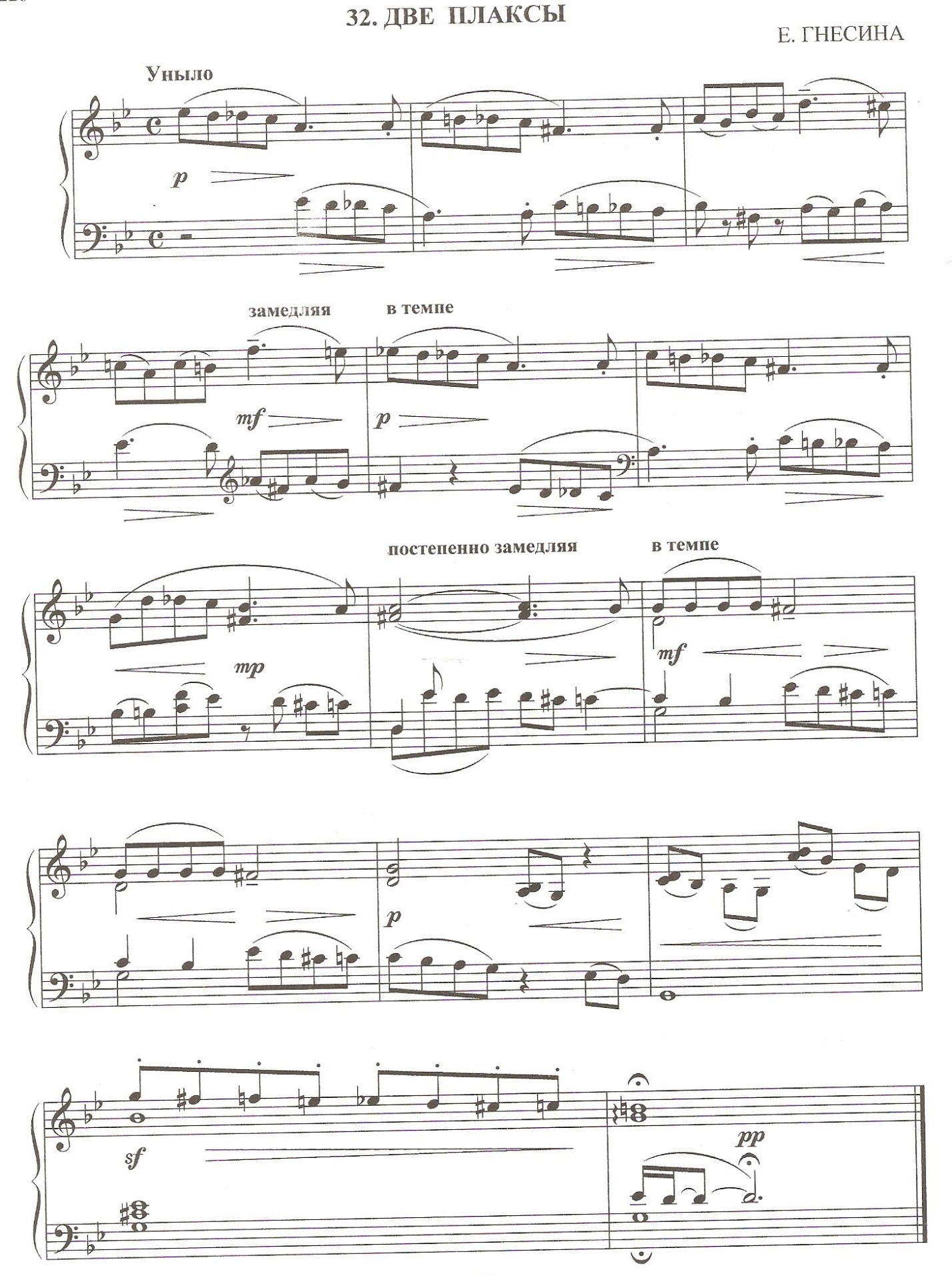 